Online appendixMethodological noteIn the case of refugee policy debate, three journals were selected for analysis: Gazeta Wyborcza, Rzeczpospolita and Dziennik Gazeta Prawna. 20 posts from each were used.In the case of family policy debate, five journals and one news site were selected for analysis: Gazeta Wyborcza, Rzeczpospolita, Dziennik Gazeta Prawna, Fakt, Nasz Dziennik, W Polityce.  10 posts from each of six outlets were selected. Due to the low number of comments in Facebook debates, some outlets comments on newspapers’ websites were also included in the analysis. Their number is presented in the brackets in the last column.The number of comments was ca. 5900 comments in family policy debate and 7100 comments in refugee policy debate.The difference in time spans of the data on both debates is the result of factual differences in their timeframes (see picture 1 and picture 2). The difference in sampling is a result of both data sets being collected for different research projects (see Acknowledgements). 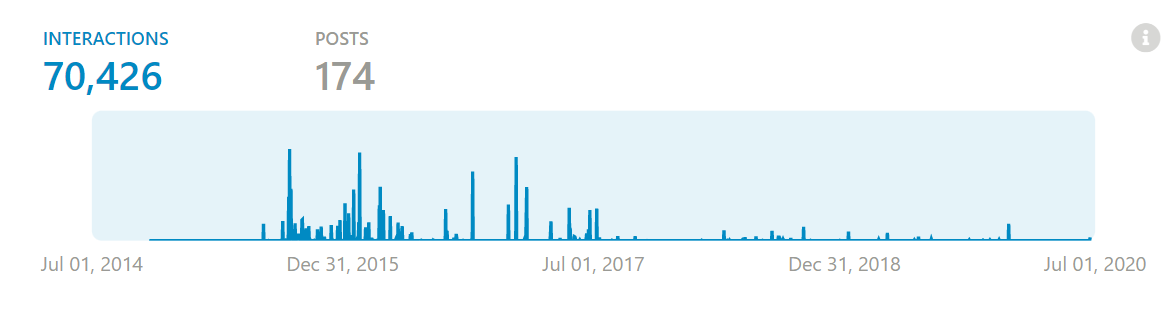 PICTURE 1. Trendline of Facebook interactions on Facebook posts containing the word ‘uchodźcy’ (refugees) on the Facebook sites of three Polish newspapers: Gazeta Wyborcza, Rzeczpospolita, Fakt, timeframe: 1.07.2014-1.07.2020. Source: Crowdtangle.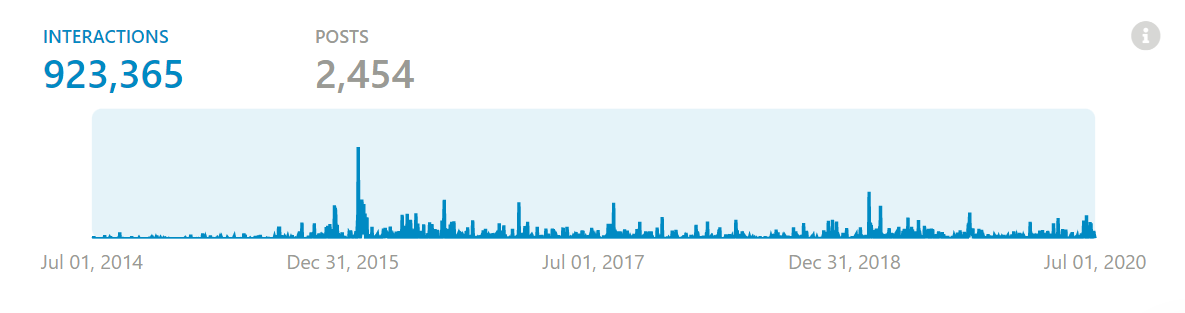 PICTURE 2. Trendline of Facebook interactions on Facebook posts containing the phrase “500+” (abbreviation of the “Family 500+” programme) on the Facebook sites of six Polish outlets: Gazeta Wyborcza, Rzeczpospolita, Fakt, Dziennik Gazeta Prawna, Nasz Dziennik, W polityce, timeframe: 1.07.2014-1.07.2020. Source: Crowdtangle.TABLE A1. Analysed Outlets and Their ProfilesLists of analysed postsTABLE A2. Posts in Refugee DebateTable A 3. Posts in family policy debateNameProfileFaktCountry-wide tabloid, published by Axel Springer SE, modelled on German „Bild”.Gazeta WyborczaCountry-wide daily newspaper of a central-liberal profile, recognized as relatively left-leaning, published by Polish media company Agora.RzeczpospolitaCountry-wide daily newspaper of a conservative-liberal profile, focused on issues of law and economy, published by Polish media company Gremi Media.Dziennik Gazeta PrawnaCountry-wide daily newspaper of a centrist profile, focused on legal issues, published by Polish media company Infor Biznes.Nasz DziennikCountry-wide daily newspaper of a strongly right-wing, Catholic profile, subsidized by Church-related groups, published by Polish media company Spes.W polityceRight-wing web portal focused on social and political issues.No.Title of the outletAbbreviation used in quota-tionsPost’s original titlePosts’ URLsDate of public-cationTotal number of com-mentsFaktR_FK1Odrzucają pomoc. Uchodźcy gardzą jedzeniem od węgierskiej policji. Wyrzucają je!http://www.fakt.pl/wydarzenia/imigranci-wyrzucaja-wode-i-kanapki-od-wegierskiej-policji,artykuly,570983.html#fp=wyd04.09.2015619FaktR_FK2Jego matka i brat nie przeżyli. Znaleziony na brzegu 3-latek jechał do ciotkihttp://www.fakt.pl/wydarzenia/cialo-3-letniego-aylana-kurdi-wyrzucono-na-brzeg,artykuly,570847.html#fp=wyd04.09.2015379FaktR_FK3Miliarder chce kupić wyspę uchodźcomhttp://www.fakt.pl/wydarzenia/naguib-sawiris-chce-kupic-wyspe-i-podarowac-ja-uchodzcom,artykuly,571008.html#fp=wyd06.09.2015495FaktR_FK4Niezwykły gest solidarności. Premier chce oddać imigrantom własny domhttp://www.fakt.pl/wydarzenia/premier-finlandii-chce-oddac-imigrantom-wlasny-dom,artykuly,571242.html#fp=wyd06.09.2015437FaktR_FK5"Pętla na szyję naszego orła". Wróżbita Maciej mówi o uchodźcach. Spotka go za to krytyka? http://www.fakt.pl/gwiazdy/wrozbita-maciej-o-uchodzcach,artykuly,571168.html#fp=gwiazdy06.09.2015361FaktR_FK6Ksiądz z Poznania: Mamy już 24 000 zł na mieszkanie dla uchodźców! http://www.fakt.pl/polityka/poznanska-parafia-chce-przyjac-uchodzcow-z-syrii-i-iraku,artykuly,571573.html#fp=polityka08.09.2015408FaktR_FK7Prawicowa dziennikarka skopała dzieci uchodźcówhttp://www.fakt.pl/wydarzenia/prawicowa-dziennikarka-kopie-uchodzcow,artykuly,571862.html#fp=wyd09.09.20151215FaktR_FK8Wiemy, kiedy Polska przyjmie pierwszych uchodźcówhttp://www.fakt.pl/polityka/pierwsi-uchodzcy-przyjada-do-polski-najwczesniej-za-pol-roku,artykuly,571800.html#fp=polityka09.09.2015606FaktR_FK9Jasnowidz o uchodźcach: Wybuchnie wojna w Europiehttp://www.fakt.pl/wydarzenia/imigranci-zagrozeniem-dla-polski-film-,film,571853.html#fp=wyd09.09.2015503FaktR_FK10Wyżywienie, nauka języka, łóżko w ośrodku. Uchodźcy dostaną 70 zł kieszonkowego. Co jeszcze im damy?http://www.fakt.pl/polityka/co-polska-da-cudzoziemcom-,artykuly,572057.html#fp=polityka10.09.2015819FaktR_FK11Kolejne rodziny imigrantów uciekły z Polski! http://www.fakt.pl/wydarzenia/kolejni-uchodzcy-z-syrii-uciekaja-z-polski-do-niemiec,artykuly,572671.html#fp=wyd12.09.20151418FaktR_FK12Głośne demonstracje przeciw uchodźcomhttp://www.fakt.pl/wydarzenia/przez-stolice-przeszla-manifestacja-przeciw-uchodzcom,film,572721.html#fp=wyd13.09.2015704FaktR_FK13Koniec z gościnnością? Niemcy przywrócili kontrole na granicyhttp://www.fakt.pl/wydarzenia/niemcy-przywroca-kontrole-na-granicy-z-austria,artykuly,572810.html#fp=wyd13.09.2015650FaktR_FK14Prof. Wolniewicz: potopić ich, to wojna! Znany polski profesor chce mordować uchodźców! http://www.fakt.pl/polityka/prof-wolniewicz-chce-topic-uchodzcow,artykuly,573259.html#fp=wyd15.09.2015386FaktR_FK15"Miejmy otwarte serca". Apel Dziwisza w sprawie uchodźcówhttp://www.fakt.pl/krakow/dziwisz-apeluje-ws-uchodzcow,artykuly,573203.html#fp=wyd15.09.2015339FaktR_FK16Parlament Europejski narzuci Polsce liczbę uchodźcówhttp://www.fakt.pl/polityka/europarlamentarzysci-za-podzialem-120-tys-uchodzcow,artykuly,573760.html#fp=wyd17.09.2015331FaktR_FK17Prom staranował łódź uchodźców. 13 osób nie żyje!http://www.fakt.pl/wydarzenia/u-wybrzezy-turcji-prom-staranowal-lodz-uchodzcow,artykuly,574380.html#fp=wyd20.09.2015687FaktR_FK18Tusk pozbawił Polskę weta ws. uchodźcówhttp://www.fakt.pl/polityka/donald-tusk-pozbawil-polske-weta-ws-uchodzcow,artykuly,574264.html#fp=wyd20.09.2015621FaktR_FK19Wbrew Grupie Wyszehradzkiej. Zapadła decyzja w sprawie uchodźców. Polska jest "za". http://www.fakt.pl/polityka/jest-decyzja-w-sprawie-uchodzcow-polska-poparla-podzial-uchodzcow,artykuly,574947.html#fp=polityka22.09.2015588FaktR_FK20Niemcy. Stracisz dziecko za antyimigranckie komentarzehttp://www.fakt.pl/swiat/stracisz-dziecko-za-anty-imigranckie-komentarze-,artykuly,580491.html#fp=wyd29.09.2015517Gazeta WyborczaR_GW1Miliarder chce kupić grecką wyspę uchodźcom. "Ogłoszę jej niepodległość, zbuduję im nowy kraj"http://wyborcza.pl/1,75477,18710184,egipski-miliarder-chce-kupic-grecka-wyspe-uchodzcom-oglosze.html?utm_source=facebook.com&utm_medium=SM&utm_campaign=FB_Gazeta_Wyborcza04.09.2015504Gazeta WyborczaR_GW2Hejter polski: Auschwitz to idealny pensjonat dla Syryjczykówhttp://wyborcza.pl/1,75968,18713459,hejter-polski-auschwitz-to-idealny-pensjonat-dla-syryjczykow.html?utm_source=facebook.com&utm_medium=SM&utm_campaign=FB_Gazeta_Wyborcza05.09.2015663Gazeta WyborczaR_GW338 milionowego państwa nie stać na przyjęcie 40 tys. ofiar wojny, nędzy i głodu?http://wyborcza.pl/1,75968,18712856,wstyd.html?utm_source=facebook.com&utm_medium=SM&utm_campaign=FB_Gazeta_Wyborcza05.09.2015580Gazeta WyborczaR_GW4Czy Polacy jeszcze wiedzą co to jest człowiek?http://wyborcza.pl/1,95892,18711870,czy-polacy-jeszcze-wiedza-co-to-jest-czlowiek-list.html?utm_source=facebook.com&utm_medium=SM&utm_campaign=FB_Gazeta_Wyborcza06.09.20151493Gazeta WyborczaR_GW5Andrzej Seremet: będzie śledztwo za wpisy o Auschwitzhttp://wyborcza.pl/1,75478,18715456,andrzej-seremet-bedzie-sledztwo-za-wpisy-o-auschwitz-idealny.html?utm_source=facebook.com&utm_medium=SM&utm_campaign=FB_Gazeta_Wyborcza06.09.2015633Gazeta WyborczaR_GW6Janina Ochojska: nie patrzmy na siebie przez pryzmat hejterówhttp://wyborcza.pl/1,75968,18723340,janina-ochojska-nie-patrzmy-na-siebie-przez-pryzmat-hejterow.html?utm_source=facebook.com&utm_medium=SM&utm_campaign=FB_Gazeta_Wyborcza07.09.2015587Gazeta WyborczaR_GW7Rodzina "płaczącego mężczyzny" ze słynnego zdjęcia jest już w obozie uchodźców w Berliniehttp://wyborcza.pl/1,75477,18733879.html?utm_source=facebook.com&utm_medium=SM&utm_campaign=FB_Gazeta_Wyborcza08.09.2015439Gazeta WyborczaR_GW8Wstrząsający popis nienawiści operatorki kamery na granicy serbsko-węgierskiejhttp://wyborcza.pl/1,75477,18740001,wstrzasajacy-popis-nienawisci-operatorki-kamery-na-granicy-serbsko-wegierskiej.html?utm_source=facebook.com&utm_medium=SM&utm_campaign=FB_Gazeta_Wyborcza09.09.20151014Gazeta WyborczaR_GW9Skrajna prawica nie chce uchodźców. Warszawski ratusz nie zgadza się na taką manifestacjęhttp://warszawa.wyborcza.pl/warszawa/1,34862,18741886,skrajna-prawica-nie-uchodzcow-warszawski-ratusz-nie-zgadza.html?utm_source=facebook.com&utm_medium=SM&utm_campaign=FB_Warszawa_Wyborcza09.09.2015472Gazeta WyborczaR_GW10Kogo kopała operatorka węgierskiej telewizji? To były trener piłkarski, który musiał uciekać przed reżimem Asadahttp://wyborcza.pl/1,75477,18751281,ofiara-wegierskiej-dziennikarki-padl-slynny-syryjski-pilkarz.html?utm_source=facebook.com&utm_medium=SM&utm_campaign=FB_Gazeta_Wyborcza10.09.2015529Gazeta WyborczaR_GWImigranci zaatakowali autokar?http://wyborcza.pl/1,75478,18798864,imigranci-zaatakowali-autokar-wloska-policja-dementuje-doniesienia.html?utm_source=facebook.com&utm_medium=SM&utm_campaign=FB_Gazeta_Wyborcza12.09.2015989Gazeta WyborczaR_GWJestem gdańszczanką od pokoleń, patrzę i oczom nie wierzę!http://wyborcza.pl/1,95892,18801764,jestem-gdanszczanka-od-pokolen-patrze-i-oczom-nie-wierze-list.html?utm_source=facebook.com&utm_medium=SM&utm_campaign=FB_Gazeta_Wyborcza12.09.2015722Gazeta WyborczaR_GWOdbiorą pracę, zgwałcą kobiety, połamią krzyżehttp://wyborcza.pl/magazyn/1,148048,18798492,odbiora-prace-zgwalca-kobiety-polamia-krzyze.html?utm_source=facebook.com&utm_medium=SM&utm_campaign=FB_Gazeta_Wyborcza13.09.2015531Gazeta WyborczaR_GWRobert Biedroń czeka w Słupsku na uchodźców. "Dość już tego hejtu. Potrzebujemy ludzi."http://trojmiasto.wyborcza.pl/trojmiasto/1,35636,18816711,prezydent-biedron-czeka-w-slupsku-na-uchodzcow.html?utm_source=facebook.com&utm_medium=SM&utm_campaign=FB_Gazeta_Wyborcza15.09.2015509Gazeta WyborczaR_GWNienawiść jedno ma imięhttp://wyborcza.pl/1,75968,18823934,nienawisc-jedno-ma-imie.html?utm_source=facebook.com&utm_medium=SM&utm_campaign=FB_Gazeta_Wyborcza16.09.2015832Gazeta WyborczaR_GWAmbasada Szwecji odpowiada Kaczyńskiemu: "W Szwecji obowiązuje szwedzkie prawo" http://wyborcza.pl/1,75478,18831742,ambasada-szwecji-odpowiada-kaczynskiemu-w-szwecji-obowiazuje.html?utm_source=facebook.com&utm_medium=SM&utm_campaign=FB_Gazeta_Wyborcza17.09.2015789Gazeta WyborczaR_GWSzariackie szarże prezesa PiS w Sejmie. Jak jest naprawdę?http://wyborcza.pl/1,75478,18845127,szariackie-szarze-prezesa-pis-w-sejmie-jak-jest-naprawde.html?utm_source=facebook.com&utm_medium=SM&utm_campaign=FB_Gazeta_Wyborcza17.09.2015660Gazeta WyborczaR_GWKazimierz Kutz: Polacy mają własne antidotum na obcychhttp://katowice.wyborcza.pl/katowice/1,35068,18844242,kazimierz-kutz-polacy-maja-wlasne-antidotum-na-obcych.html?utm_source=facebook.com&utm_medium=SM&utm_campaign=FB_Gazeta_Wyborcza20.09.2015562Gazeta WyborczaR_GWKohabitacja i uchodźcy. Fatalna taktyka prezydenta Dudyhttp://wyborcza.pl/1,75968,18899049,kohabitacja-i-uchodzcy-fatalna-taktyka-prezydenta-dudy.html?utm_source=facebook.com&utm_medium=SM&utm_campaign=FB_Gazeta_Wyborcza24.09.2015806Gazeta WyborczaR_GW"Wrocław nie chce Araba". Marsz "w obronie chrześcijańskiej Europy"http://wroclaw.wyborcza.pl/wroclaw/1,35771,18922090,wroclaw-nie-chce-araba-marsz-w-obronie-chrzescijanskiej.html?utm_source=facebook.com&utm_medium=SM&utm_campaign=FB_Gazeta_Wyborcza27.09.2015950RzeczpospolitaR_RP13-latek z Syrii utonął w drodze do rodzinyhttp://www4.rp.pl/Uchodzcy/150909960-3-latek-z-Syrii-utonal-w-drodze-do-rodziny.html03.09.201562RzeczpospolitaR_RP2"Węgrzy nie chcą uchodźców"http://www4.rp.pl/Uchodzcy/309039814-Wegrzy-nie-chca-uchodzcow.html03.09.201546RzeczpospolitaR_RP3Uchodźcy: Unia ulega emocjomhttp://www4.rp.pl/Uchodzcy/309039745-Uchodzcy-Unia-ulega-emocjom.html04.09.201531RzeczpospolitaR_RP4Koniec błogostanu. Nadchodzą imigrancihttp://www4.rp.pl/Plus-Minus/309049983-Koniec-blogostanu-Nadchodza-imigranci.html05.09.2015105RzeczpospolitaR_RP5Polski Kościół otwarty na uchodźcówhttp://www4.rp.pl/Uchodzcy/309079882-Polski-Kosciol-otwarty-na-uchodzcow.html07.09.201531RzeczpospolitaR_RP6Polska nie ma argumentów w sprawie uchodźcówhttp://www4.rp.pl/Uchodzcy/309099876-Polska-nie-ma-argumentow-w-sprawie-uchodzcow.html09.09.201550RzeczpospolitaR_RP7Uchodźcy dzielą jak Smoleńskhttp://www4.rp.pl/Polityka/309089791-Uchodzcy-dziela-jak-Smolensk.html09.09.201532RzeczpospolitaR_RP8Napływ uchodźców nigdy nie ustaniehttp://www4.rp.pl/artykul/1229052-Naplyw-uchodzcow-nigdy-nie-ustanie.html10.09.201557RzeczpospolitaR_RP9Raport: Uchodźcy z Syrii: wykształceni i przedsiębiorczyhttp://www4.rp.pl/Swiat/309119889-Raport-Uchodzcy-z-Syrii-wyksztalceni-i-przedsiebiorczy.html11.09.201540RzeczpospolitaR_RP10Kopacz; Bycie we wspólnocie zobowiązujehttp://www4.rp.pl/Polityka/309169868-Kopacz-Bycie-we-wspolnocie-zobowiazuje.html16.09.201531RzeczpospolitaR_RP11Wiceszef KE: Uchodźcy będą nam towarzyszyć przez latahttp://www4.rp.pl/Uchodzcy/309179773-Wiceszef-KE-Uchodzcy-beda-nam-towarzyszyc-przez-lata.html17.09.201549RzeczpospolitaR_RP12Czy przenikną tu terroryścihttp://www4.rp.pl/Swiat/150919901-Czy-przenikna-tu-terrorysci.html18.09.201553RzeczpospolitaR_RP13"Nie można grać na emocjach ws. uchodźców"http://www4.rp.pl/Uchodzcy/309209973-Nie-mozna-grac-na-emocjach-ws-uchodzcow.html20.09.201596RzeczpospolitaR_RP14Tylko kobiet żalhttp://www4.rp.pl/Publicystyka/309209911-Tylko-kobiet-zal.html20.09.201573RzeczpospolitaR_RP15Uchodźcy to szansa dla Polskihttp://www4.rp.pl/Publicystyka/309209902-Uchodzcy-to-szansa-dla-Polski.html21.09.2015118RzeczpospolitaR_RP16Polska "za". Przyjmiemy ok. 7 tys. uchodźcówhttp://www4.rp.pl/Unia-Europejska/309229822-Polska-za-Przyjmiemy-ok-45-tys-uchodzcow.html22.09.201588RzeczpospolitaR_RP17Haszczyński: Mamy więcej imigrantów i zszargany wizerunekhttp://www4.rp.pl/Uchodzcy/309229803-Haszczynski-Mamy-wiecej-imigrantow-i-zszargany-wizerunek.html22.09.201541RzeczpospolitaR_RP18Uchodźcy o Finlandii: Zimno i nudnohttp://www4.rp.pl/Uchodzcy/309269932-Uchodzcy-o-Finlandii-Zimno-i-nudno.html26.09.201566RzeczpospolitaR_RP19Polska nie czeka na Polaków ze Wschoduhttp://www4.rp.pl/Plus-Minus/309259988-Polska-nie-czeka-na-Polakow-ze-Wschodu.html26.09.201540RzeczpospolitaR_RP20"Kontrolować granice. Inaczej to jest najazd"http://www4.rp.pl/Rzeczpospolita-od-rana/309279972-Kontrolowac-granice-Inaczej-jest-to-najazd.html27.09.201556No.Title of the outletAbbreviation used in quo-tationsPost’s original titlePosts’ URLsDate of publicationTotal number of com-mentsDziennik Gazeta PrawnaF_DGP1500+ w bonach, nie gotówce. Pierwsza taka decyzja w Szczeciniehttps://wiadomosci.dziennik.pl/wydarzenia/artykuly/528498,500-w-bonach-nie-w-gotowce-pierwsza-taka-decyzja-w-szczecinie.html11.08.201633(25)Dziennik Gazeta PrawnaF_DGP2Dziś oferta specjalna. 500 zł z aborcją i Smoleńskiem w pakiecie. Bierzecie?https://wiadomosci.dziennik.pl/opinie/artykuly/517632,andrysiak-dzis-oferta-specjalna-500-zl-z-aborcja-i-smolenskiem-w-pakiecie-bierzecie.html09.04.201610(162)Dziennik Gazeta PrawnaF_DGP3Nowy pomysł prezes GPW na 500+. Chce, by część pieniędzy wypłacano w obligacjachhttps://gospodarka.dziennik.pl/news/artykuly/522257,nowy-pomysl-prezes-gpw-na-500-chce-by-czesc-pieniedzy-wyplacano-w-obligacjach.html01.06.20169(23)Dziennik Gazeta PrawnaF_DGP4Szydło o skutkach 500 plus: Będziemy mieli w Polsce coraz więcej dziecihttps://wiadomosci.dziennik.pl/polityka/artykuly/576837,szydlo-demografia-dzieci-500-plus.html23.06.20188(97)Dziennik Gazeta PrawnaF_DGP5Matka wielodzietnej rodziny o 500+: Nie przeliczajcie naszych dzieci na złotówkihttps://wiadomosci.dziennik.pl/wydarzenia/artykuly/593677,500-wielodzietna-rodzina-nie-przeliczajcie-dzieci-zlotowki.html,komentarze-najnowsze,116.03.20198(82)Dziennik Gazeta PrawnaF_DGP6Lech Wałęsa: Ja próbowałem walki na wiele lat przed Solidarnościąhttps://wiadomosci.dziennik.pl/opinie/artykuly/582512,walesa-byly-prezydent-solidarnosc-ue-polityka.html05.10.20187(76)Dziennik Gazeta PrawnaF_DGP7Wychowuję bez 500+. Czy są tacy, którzy nie biorą pieniędzy od państwa?https://wiadomosci.dziennik.pl/wydarzenia/artykuly/542965,500-plus-500-swiadczenie-dzieci-pieniadze-rzad-panstwo-nie-biora.html18.02.20177(72)Dziennik Gazeta PrawnaF_DGP8Amerykański filozof o programach typu 500+: Dają sygnał, że pieniądze spadają z niebahttps://wiadomosci.dziennik.pl/opinie/artykuly/547544,500-andrew-bernstein-500-plus.html15.04.20176(123)Dziennik Gazeta PrawnaF_DGP9Jarosław Kaczyński: To ja wymyśliłem 500 plus. Obliczyłem to sobie w pamięcihttps://wiadomosci.dziennik.pl/polityka/artykuly/562431,prezes-pis-jaroslaw-kaczynski-to-ja-wymyslilem-500-plus-obliczylem-to-sobie-w-pamieci.html,komentarze-najnowsze,214.11.201725(119)Dziennik Gazeta PrawnaF_DGP10Abp Skworc chwali rząd: Program 500 plus niweluje rażące różnice społecznehttps://wiadomosci.dziennik.pl/polityka/artykuly/529222,abp-skworc-chwali-rzad-program-500-plus-niweluje-razace-roznice-spoleczne.html,komentarze-najnowsze,121.08.20167(65)FaktF_FK1500+ dla uchodźców. Jest wyrok sąduhttp://www.fakt.pl/wydarzenia/polska/uchodzcy-rowniez-dostana-500-bezprecedensowy-wyrok-sadu-w-warszawie/v846cxg?utm_source=fpfakt&utm_medium=social&utm_campaign=fanpage&fbclid=IwAR2k8aioucKJYnuSTPeoMJMvZQPM72cdypoqlApR4Zk3XOj87ZgbSdFAMNQ10.10.20161000FaktF_FK2 Pieniądze z 500+ idą na nowe samochodyhttps://www.fakt.pl/pieniadze/motoryzacja/program-rodzina-500-plus-pieniadze-ida-na-samochody/ws3x81g7.07.2016545FaktF_FK3Przez 500+ masowo chcą rzucić pracęhttps://www.fakt.pl/wydarzenia/polska/przez-500-masowo-chca-rzucac-prace/h9wn9xk11.10.2016563FaktF_FK4Złe wieści dla wielu polskich rodzinhttps://www.fakt.pl/pieniadze/biznes/nadchodza-zmiany-w-wyplatach-minimalnych-co-ze-swiadczeniem-500/yjqy7pl27.12.2018416FaktF_FK5Uwaga! Ważne zmiany w programie 500+https://www.fakt.pl/pieniadze/finanse/beda-zmiany-w-rzadowym-programie-500/s4x9z3p13.02.2019384FaktF_FK6Ma 18 mln zł, szóstkę dzieci, chce po 500 zł na każdehttp://www.fakt.pl/wydarzenia/polska/poznan/izabella-lukomska-pyzalska-o-programie-rodzina-500/slf4lhq03.02.20162000FaktF_FK7Tak "zmieniał" pieluszkę, że połamał Sebastiankahttp://www.fakt.pl/wydarzenia/polska/poznan/skatowany-sebastianek-z-poznania-patryk-r-mowi-ze-zbyt-stanowczo-go-przewijal/8tnxm64?utm_source=fpfakt&utm_medium=social&utm_campaign=fanpage&fbclid=IwAR39BoVXPXAqkh8ghBhF9EF7zedOd5g41JbLBT0fieN3GIIGR8qB-r6xyk020.05.16709FaktF_FK8500 zł na dziecko. PiS zmienia zasady?! Miało być inaczejhttp://www.fakt.pl/wydarzenia/polityka/500-zl-na-dziecko-zmiany-w-programie-500-wyplata-uzalezniona-od-dochodu/jmbetsx30.12.15427FaktF_FK9Będą zmiany w 500+?https://www.fakt.pl/pieniadze/finanse/zmiany-w-500-jak-dostac-500-na-dziecko-kiedy-zlozyc-wniosek-na-500/k6zb8sv?utm_source=fpfakt&utm_medium=social&utm_campaign=fanpage&fbclid=IwAR0RbJdefoVZJ8tfw1dSNYidU5bunyIAx54s9m3yIkX5DPaRstr5u_wPtiE27.08.2020703FaktF_FK10Biznesmeni ws. 500+. Biednym rodzicom się to nie spodobahttps://www.fakt.pl/pieniadze/finanse/500-juz-nie-na-kazde-dziecko-brakuje-pieniedzy/pz0nywk22.09.2020731Gazeta WyborczaF_GW 1Wyborcze obietnice Kaczyńskiegohttp://wyborcza.pl/7,75398,24485203,konwencja-pis.html?utm_source=facebook.com&utm_medium=SM&utm_campaign=FB_Gazeta_Wyborcza&fbclid=IwAR16JKjK80rh5TKFfVqCAMU_yt8L3KovK_yIyBil4rjwir7UKcqgDD65-Cc23.02.20191000Gazeta WyborczaF_GW2Rachunek za nowe obietnicehttp://wyborcza.pl/7,155287,24485393,rachunek-za-nowe-obietnice-wyborcze-pis-grubo-ponad-30-mld.html?utm_source=facebook.com&utm_medium=SM&utm_campaign=FB_Gazeta_Wyborcza&fbclid=IwAR3Lu70Y2DdhBZrJj8T1FbqPYEiFEQgh7kbIV7e_2rfx1OjnB7QlD2Tm3ik10.05.2019674Gazeta WyborczaF_GW3Gorsze dzieci samotnych rodzicówhttp://wyborcza.biz/biznes/1,100896,19572140,gorsze-dzieci-samotnych-rodzicow.html?utm_source=facebook.com&utm_medium=SM&utm_campaign=FB_Gazeta_Wyborcza&fbclid=IwAR2cQgs6lKjmDbVeA4l77bYbWWST8NH4UdumX8iwVldVxF7yNWCGaLsu-58&disableRedirects=true2.02.2016651Gazeta WyborczaF_GW4PiS walczy o pełne rodzinyhttp://wyborcza.pl/7,155287,24240454,skandal-z-500-plus-pis-walczy-o-pelne-rodziny-jesli-mama.html?utm_source=facebook.com&utm_medium=SM&utm_campaign=FB_Gazeta_Wyborcza&fbclid=IwAR3xWaM8yTs8SR0gEWq3Y47pdjvOqAS-6hLO5810DZXnPglZgADLQHJUGwU2.02.2016646Gazeta WyborczaF_GW5Ojciec mojego dziecka uwielbia PiShttp://www.wysokieobcasy.pl/wysokie-obcasy/7,127763,24537063,ojciec-mojego-dziecka-uwielbia-pis-dzieki-tej-partii-bedzie.html?utm_source=facebook.com&utm_medium=SM&utm_campaign=FB_Gazeta_Wyborcza&fbclid=IwAR2Q60VSu7lGyI5IjCHIZ1eIsM_nppRPckQ7UuArf7pGeYoudzEQfHfPptQ&disableRedirects=true16.03.2019515Gazeta WyborczaF_GW6Z jednej strony rozumiem rodziców jedynaków…http://wyborcza.pl/1,95891,19770011,z-jednej-strony-rozumiem-rodzicow-jedynakow-z-drugiej-cos-sie.html15.03.2016512Gazeta WyborczaF_GW7Przez program 500+ uboższe matki rzucą pracęhttp://wyborcza.biz/biznes/1,149543,20665404,przez-program-500-plus-ubozsze-matki-rzuca-prace.html9.09.2016396Gazeta WyborczaF_GW8Dramat klasy średniej: nie można się już śmiać z 500+https://www.wysokieobcasy.pl/wysokie-obcasy/7,100865,25099122,dramat-klasy-sredniej-nie-moze-sie-juz-smiac-z-500-bo-teraz.html?utm_source=facebook.com&utm_medium=SM&utm_campaign=FB_Gazeta_Wyb&fbclid=IwAR0AZ1v8yFht58VKSi1N292PLF6eCHzTf0y4SJz613eviZZR5KN53LL3bOc24.08.2019376Gazeta WyborczaF_GW9Robert Biedroń o programie 500+http://wyborcza.pl/1,75398,19609803,robert-biedron-slupsk-wystapi-na-droge-sadowa-przeciwko-wladzom.html10.02.2016361Gazeta WyborczaF_GW10Rodzina 500+ rekordowy przelewhttp://torun.wyborcza.pl/torun/1,48723,20353974,rodzina-500-rekordowy-przelew-dla-rodziny-z-dziewiatka-dzieci.html?utm_source=facebook.com&utm_medium=SM&utm_campaign=FB_Gazeta_Wyborcza&fbclid=IwAR0_xvqOCFviUs9QHVpDjc5YNbtAsRD6ggPtS8X4lcegCxM2LpwqzL6IJk410.05.2019350RzeczpospolitaF_RP1Szułdrzyński recenzuje rząd: Od 500+ do klęski z wizerunkiemhttps://www.rp.pl/Rzad-PiS/307249928-Szuldrzynski-recenzuje-rzad-Od-500-do-kleski-z-wizerunkiem.html25.07.2016399RzeczpospolitaF_RP2Żaryn: jeśli 500+ się nie uda, nas nie będziehttps://www.rp.pl/Polityka/160719734-Zaryn-Jesli-500-sie-nie-uda-nas-nie-bedzie.html13.07.2016377RzeczpospolitaF_RP3500+ płynie do imigrantów z Ukrainyhttps://www.rp.pl/Polityka/190129601-500-plynie-do-imigrantow-z-Ukrainy.html25.01.2019238RzeczpospolitaF_RP4Blaski i cienie programu 500+https://www.rp.pl/Opinie/301159927-Blaski-i-cienie-programu-500.html16.01.2017165RzeczpospolitaF_RP5Czy zwiększenie świadczenia 500 plus do 1000 złotych ma sens? Większość Polaków nie ma wątpliwości - pokazał sondaż SW Research dla serwisu rp.pl.https://www.rp.pl/Spoleczenstwo/180819858-Sondaz-Czy-nalezy-zwiekszyc-swiadczenie-500-do-1000-zl.html12.08.2018158RzeczpospolitaF_RP6Czy uważasz, że świadczenie 500+ powinno być podniesione?https://www.facebook.com/dziennikrzeczpospolita/posts/357322627605174923.01.2020152RzeczpospolitaF_RP7Po raz pierwszy od wprowadzenia 500+ wzrósł poziom skrajnego ubóstwahttps://www.rp.pl/Polityka/310069946-Program-500-dla-rodzin-znaczy-juz-coraz-mniej.html7.10.2019148RzeczpospolitaF_RP8Czy Polacy chcą świadczenia 500+ także na pierwsze dziecko?https://www.rp.pl/Spoleczenstwo/190229325-Sondaz-Czy-Polacy-chca-swiadczenia-500-takze-na-pierwsze-dziecko.html28.02.2019146RzeczpospolitaF_RP9Mamy prawie 1,3 miliona młodych "3x nie"https://www.rp.pl/Rynek-pracy/190629420-Mamy-prawie-13-miliona-mlodych-3-X-Nie.html29.06.2019138RzeczpospolitaF_RP10Zmiany w 500 plushttps://www.rp.pl/Praca-emerytury-renty/305289972-Zmiany-w-500-plus-w-pazdzierniku-1500-zl-na-pierwsze-dziecko.html28.05.201999Nasz DziennikF_ND1Kłamią i przekręcają jak najęcihttps://naszdziennik.pl/polska-kraj/163977,klamia-i-przekrecaja-jak-najeci.html10.08.2016 3Nasz DziennikF_ND2Rodzina bez 500+https://naszdziennik.pl/polska-kraj/176199,rodzina-bez-500.html13.02.20172Nasz DziennikF_ND3Rodzina 500+ od poczęcia?https://naszdziennik.pl/polska-kraj/1761991.02.2016 2Nasz DziennikF_ND4Szydło; dotrzymałam słowa https://naszdziennik.pl/polska-kraj/15163501.01.20161Nasz DziennikF_ND5Więcej dzieci w Nysie https://naszdziennik.pl/polska-kraj/16873521.10.2016 2Nasz DziennikF_ND6Opozycyjni poprawiacze 500+ https://naszdziennik.pl/polska-kraj/15195708.02.2016  2Nasz DziennikF_ND7Deficyt budżetowy najniższy od 7 lathttps://naszdziennik.pl/ekonomia-gospodarka/173533,deficyt-najnizszy-od-lat.html3.01.2017 2Nasz DziennikF_ND8Program 500+ wchodzi w życiehttps://naszdziennik.pl/ekonomia-gospodarka/15229914.02.20162Nasz DziennikF_ND9500+ gasi biedęhttps://naszdziennik.pl/polska-kraj/17593309.02.20172Nasz DziennikF_ND10Rodzinny rozrusznik https://naszdziennik.pl/polska-kraj/17933503.04.2017 2W  polityceF_PL1Oto społeczna twarz PO! Nitras: "Będziemy pilnować tego, aby matka nie zwalniała się z pracy przez500+https://wpolityce.pl/polityka/339314-oto-spoleczna-twarz-po-nitras-bedziemy-pilnowac-tego-aby-matka-nie-zwalniala-sie-z-pracy-przez-500?strona=211.05.201797W  polityceF_PL2Paweł Kukiz wytacza ciężkie armaty przeciw PiS: „Ludzie dali się kupić za 500 zł. Za 500 zł sprzedali swoje życie i przyszłych pokoleń"https://wpolityce.pl/polityka/295518-pawel-kukiz-wytacza-ciezkie-armaty-przeciw-pis-ludzie-dali-sie-kupic-za-500-zl-za-500-zl-sprzedali-swoje-zycie-i-przyszlych-pokolen05.06.2016 131W  polityceF_PL3Lubnauer narzeka, że 500+ "wypycha kobiety z rynku pracy", ale jednocześnie przyznaje, że nie ma jeszcze badań na ten temathttps://wpolityce.pl/polityka/353108-eksperci-z-nowoczesnej-lubnauer-narzeka-ze-500-wypycha-kobiety-z-rynku-pracy-ale-jednoczesnie-przyznaje-ze-nie-ma-jeszcze-badan-na-ten-temat?fbclid=IwAR2PUx_IM1YSErlLw4RCLpbB6U5gv5QYtDPA73T5-_AGc4fK6sfJ6zr7pRI14.08.2017 105W  polityceF_PL4Już nie upokorzenie? Mucha popiera 13. emeryturę i 500+. "Zobaczyłam nad morzem dużą polską rodzinę, która była biedna"https://wpolityce.pl/polityka/353108-eksperci-z-nowoczesnej-lubnauer-narzeka-ze-500-wypycha-kobiety-z-rynku-pracy-ale-jednoczesnie-przyznaje-ze-nie-ma-jeszcze-badan-na-ten-temat?fbclid=IwAR2PUx_IM1YSErlLw4RCLpbB6U5gv5QYtDPA73T5-_AGc4fK6sfJ6zr7pRI04.04.2019 129W  polityceF_PL5Wzruszające! Ojciec piątki dzieci dziękuje prezydentowi za program 500+: Gdyby nie pan, moja córka by nie studiowałahttps://wpolityce.pl/polityka/487861-wzruszajace-ojciec-piatki-dzieci-dziekuje-za-program-50020.02.2020369W  polityceF_PL6Czy ona siebie słyszy? Krzywonos krytykuje 500 plus: "Ludzie zapomnieli o całym świecie"; "Nikt nie zbiera truskawek"https://wpolityce.pl/polityka/464508-krzywonos-krytykuje-500-nikt-nie-zbiera-truskawek19.09.2019229W  polityceF_PL7I wszystko jasne! Tusk w TVN: Nie żałuję, że nie wprowadziłem 500+. Trzeba mądrzej wydawać pieniądzehttps://wpolityce.pl/polityka/477788-tusk-w-tvn-nie-zaluje-ze-nie-wprowadzilem-50015.12.2019288W  polityceF_PL8Prezydent na spotkaniu z samorządowcami: Mimo całego krzyku, rechotu, że rozwalimy budżet wprowadziliśmy 500 plushttps://wpolityce.pl/polityka/505349-prezydent-mimo-krzyku-i-rechotu-wprowadzilismy-500-plus18.06.2020312W  polityceF_PL9Opozycja chce odebrać rodzicom pieniądze z programu 500+! Grabiec i Siemoniak: "To jest szkodliwe i trzeba to zmienić"https://wpolityce.pl/polityka/422805-opozycja-chce-odebrac-rodzicom-pieniadze-z-programu-50026.11.2018141W  polityceF_PL10Wałęsa kpi z 500+: "To ochłap". Rafalska: Czy nie pomógłby on Pana rodzinie i nie musiałby Pan sięgać do innych źródeł?https://wpolityce.pl/polityka/409147-rafalska-do-walesy-to-smutne-ze-dla-pana-500-to-ochlap23.08.201879